Export Promotion Bureau, Bangladesh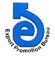 Export performance of Service Sector for the Month of July 2021 (FY-2021-22) (Provisional)                                                                                                                                                                                    (Value in  Mn. US$)  National Export Performance of Goods for July 2021-22 And Service Sector for July 2021-22            (Value in  Mn. US$) Data Source: Bangladesh BankProductsExport Performance forFY- 2020-21Export Target forFY 2021-22Strategic Target for July- 2021Export Performance forJuly-2021% Change of export PerformanceOver S. TargetExport Performance for July-2020% Change of export performance July-2021  Over July- 202012345678Total (A+B+C)6608.887500.00575.40631.739.79452.3839.65A. Goods Procured in ports by carriers66.6960.004.609.0195.872.72231.25B. Goods sold under merchanting14.2920.001.530.06-96.081.05-94.29 C.  Services6,527.907,420.00569.26622.679.38448.6138.80Manufacturing Services on Physical inputs owned by others442.64510.0039.1326.89-31.2831.57-14.822.Maintenance and repair services7.9310.000.770.9827.270.27262.963.  Transportation852.861,091.0483.7096.1514.8748.7597.233.1 Sea Transport365.90372.4928.5851.6980.8618.89173.643.2 Air Transport480.35714.0054.7844.07-19.5529.3750.053.3 Rail Transport1.140.700.050.00-100.000.000.003.4 Road Transport3.733.850.300.23-23.330.28-17.86Others1.730.000.000.160.000.21-23.814. Travel218.69239.0518.3415.36-16.2514.783.924.1 Business0.550.750.060.02-66.670.03-33.334.2 Personal (Education, Tourists etc)218.13238.3018.2815.34-16.0814.754.00   4.2.2 Education-related  travel37.4348.303.711.42-61.731.2711.81   4.2.3 Tourists86.9495.007.294.77-34.577.07-32.53   Others93.7695.007.289.1525.696.4142.755. Construction Services742.97811.0062.22102.0063.9325.50300.00Insurance Services4.306.000.461.61250.000.73120.55Financial Services (other than insurance)114.86120.009.217.82-15.099.11-14.16Charges for the use of intellectual Property3.043.000.230.13-43.480.000.00Telecommunication and Information Services 436.66471.8436.2091.11151.6933.60171.169.1Telecommunication Services132.24138.0010.5913.0623.3210.3026.80   9.1.1 Telecommunication and maintainance services49.8852.003.997.4787.223.7997.10  9.1.2 Export of  International Gateway (IGW) services82.3686.006.605.60-15.156.51-13.98  9.1.3 Export of Bandwith services0.000.000.000.000.0000.009.2. Computer Services (Software, Data Processing, Consultancy etc.) 303.76333.0025.5578.00205.2823.25235.48   9.2.1 & 9.2.2 Export of Computer Software51.0457.004.373.69-15.564.3-14.19  9.2.3 Computer data processing and hosting services (IT enabled services)217.19235.0018.0369.58285.9116.17330.30  9.2.4 Computer consultancy services29.6735.002.694.2557.992.3580.85  9.2.5 Installation, Maintainance and Repair of Computers and peripheral equipment services5.856.000.460.496.520.4411.369.3 Information Services0.670.840.060.04-33.330.06-33.33Other Business Services922.561,043.1480.0389.1711.4279.3512.3810.1 Research and development services14.1515.001.151.150.000.8633.7210.2 Professional and management services248.42290.0022.2532.5146.1126.4722.82 10.3 Technical, trade-related and other business services659.99738.1456.6355.51-1.9852.016.73Personal, Cultural and Recreational23.8128.502.198.15272.157.597.38Government goods and services2,757.593,086.43236.79183.30-22.59197.35-7.1212.1 Diplomatic Mission178.69220.0016.880.30-98.220.000.00ProductsExport Performance forFY- 2020-21Export Target forFY 2021-22Strategic Target for July- 2021Export Performance forJuly-2021% Change of export PerformanceOver S. TargetExport Performance for July-2020% Change of export performance July-2021  Over July- 202012345678 12.2 Establishment expences of international missions. International organizations and others 1,014.431,248.0095.7589.20-6.8464.1439.0712.3 Office maintainance1,263.981,285.0098.5989.01-9.72104.70-14.9912.4 Miscellaneous Govt. services13.1013.431.031.030.000.8619.7712.5 Others287.38320.0024.553.76-84.6827.64-86.40ProductsExport Performance forFY   2020-21Export Target forFY 2021-22Strategic Target2021-22(July)Export Performance 2021-22(July)% Change of export PerformanceOver S. TargetExport Performance the Same Time of the Previous Year% Change of export performance Over the Same Time of the Previous Year12345678Export Performance of Goods38758.3143500.003729.003473.43-6.853910.92-11.19Export Performance of Service Sector, Merchanting & Goods Procured in ports 6608.887500.00575.40631.739.79452.3839.65National Export Performance of Goods and Service Sector45367.19510004304.44105.16-4.634363.3-5.92